附件3溧阳高铁站到天目湖宾馆参考路线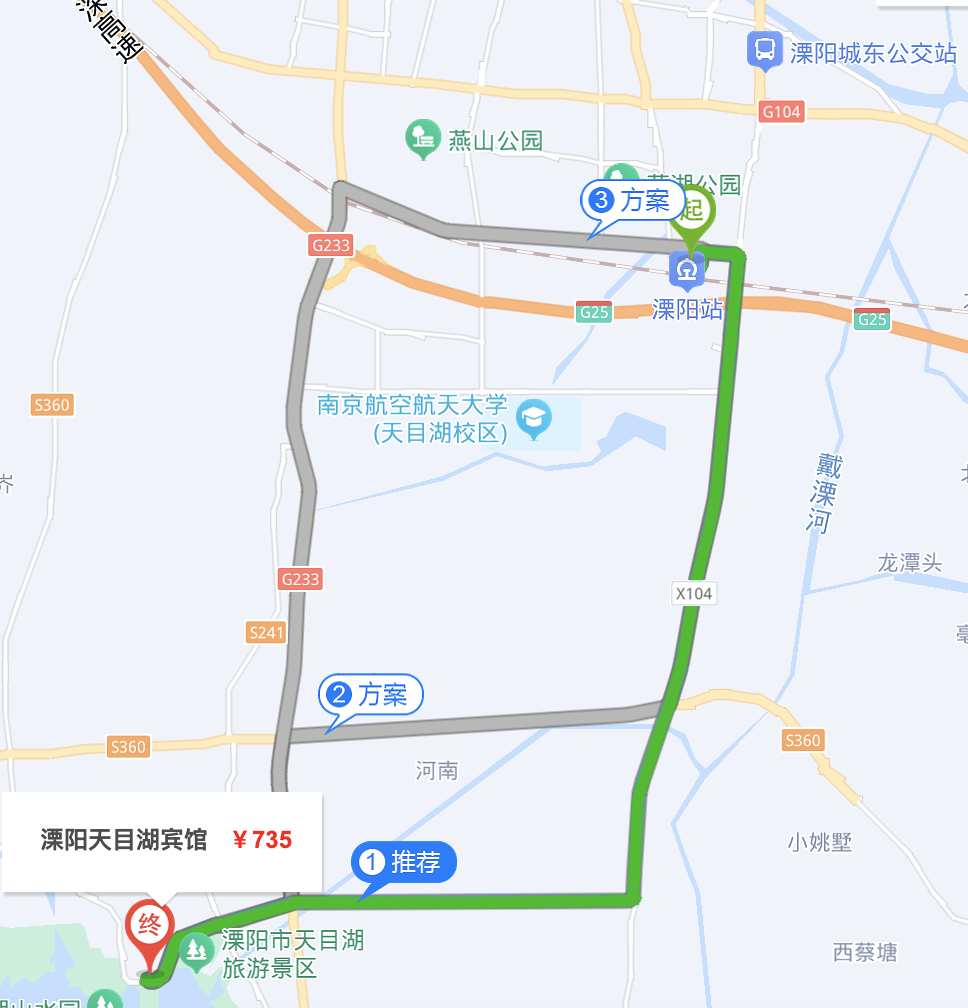 禄口机场到溧阳班车时刻表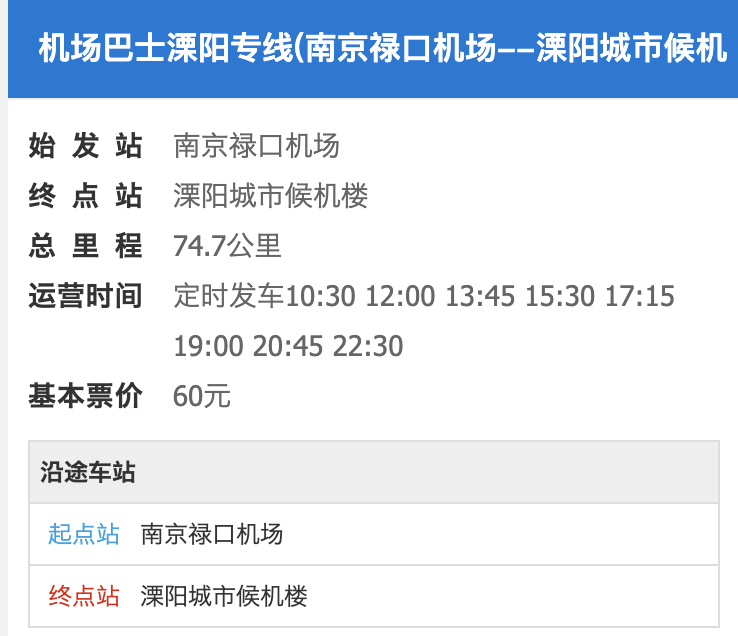 